ZŁOTNIKI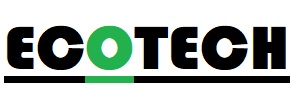 ZMIESZANE9663,172,15,2912,2610,247,214,182,16,302728TWORZYWA SZTUCZNE23202017151210742,302727PAPIER23202017151210742,302727SZKŁO23202017151210742,302727BIOODPADY 2320203,172,15,2912,2610,247,214,182,16,3027    28WIELKOGABARYTOWE02.06.2023 02.06.2023 02.06.2023 02.06.2023 